Template and Instructions for Extended Abstracts of PERESC 2020First. A. Author, Second. B. Author† and Third. C.Author*Business or Academic Affiliation, City, State, Pin/Zip Code.† Business or Academic Affiliation, City, State, Pin/Zip Code.Business or Academic Affiliation, City, State, Pin/Zip Code.Corresponding author’s email: xxxx@xxxx.xxxCorresponding author’s Ph. No.: +91-xxxxxxxxxABSTRACTThis document is a template for preparing the 2-3 page extended abstract for PERESC 2020 using Microsoft Word 2003 or later. The styles and formats for the PERESC 2020 template have been incorporated into the structure of this document. If you are using Microsoft Word, please use this template to prepare your manuscript. The extended abstracts will go through a review process and those accepted for presentation will be published in Abstract book and issued to delegates at the symposium. Abstract should be written in 200 words and with 10 font size, Times New Roman, justified, single line spacing. Objectives, methods and findings are summarized in this section.Keywords: Keywords regarding the work are stated in this section. Said section should contain maximum 5 words that are written with 10 font size and seperated with semi-colon.Introduction (Title Times New Roman, 12 font size, bold)Extended abstracts should be written according to underlying structure of the structured abstract and in a form that is shorter than the full text. Subtitles of the extended abstract should be composed from the sections of abstract and keywords, introduction and objective, method, findings and argument, conclusion and suggestions. Extended abstract of the full paper shall be written with Times New Roman font, single line spacing and 11 font size. Extended abstracts can contain figures, tables, formulations or images. Extended abstracts should be in a structure that explains the content of the declaration therefore the preparation phase of the said work. Page margins are formed regarding the A4 page size and are 2.5 cm wide from the right, left, top and bottom. End of the lines should be aligned to the right and there should be no syllable segmentation. Extended abstracts should not exceed 3 pages including the references and pages should not be numbered.Current literature regarding the work subject should be examined and the differences of the said work from the past, similar works should be presented clearly in the introduction section.Materials and MethodsAll materials and methods that have been used in the work must be stated clearly and subtitles should be used when necessary.The equations can be made using the equation editor. A displayed equation is numbered using Arabic numbers in parenthesis as shown in equation (1). The equation is 11pt font centered, with 6pt spacing above and below the equation to separate it from the surrounding text.Results and DiscussionAll of the tables, images and figures should be centered. Figures and images should be numbered together (Figure 1) and figure definitions should be placed under the figure or image; as for the tables, they should also be numbered (Table 1) and the table header should be placed at the top of the chart. Table, image and figure headers should be written with upper case initial letters, bold and should be centered. References (if any) of the tables, figures and images should be presented just under the tables, figures and images in the form of author surname and publication date.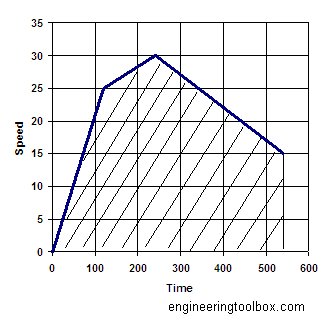 Figure 1. Speed time graphTable 1. Displacement and strategyConclusionPlease conclude your work incorporating your most important finding as well as future works (3-4 lines).AcknowledgementPlease acknowledge your research grant, organization, scholarship (where relevant)ReferencesTotal no. of references must not exceed 10. Resources that have been presented inside [ ] in the text with numbers should be listed according to their order in the text. References that have been presented in the references list should be prepared in a format according to the reference type shown below:If the reference is an article; 1. Pommiera, S., Chenub, D., Quintardb, M. ve Lefebvre, X., (2007). Modelling of moisture-dependent aerobic degradation of solid waste, Waste Management, 28, 7, 1188-1200 If the reference is a book; 2. Li, G., Hart, A. ve Gregory, J., (1998). Flocculation and sedimentation, 295, Technomics Press, Lancaster PA. If the reference is a chapter of a book; 3. Blackburn, T., (1998). Flocculation and sedimentation in Li, G., Hart, A. ve Gregory, J., eds, Physical Processes, Technomics Press, 29-45, Lancaster PA.If the reference is a conference/symposium;4. C. L. Li, C. H. Lin, and L. R. Chang-Chien, “Energy management strategy for renewable backup supply,” IEEE 2nd Int. Conf. Direct Curr. Microgrids, ICDCM 2017, pp. 577–581, 2017. StrategyDisplacement(cm)InterstoryDrift (cm)Acceleration(cm/sec2)Uncontrolled0.5470.547873.69Uncontrolled0.8350.3181069.4Uncontrolled0.9710.2021408Passive On0.0790.079273.96Passive On0.19520.157495.96Passive On0.30440.11767.15